Live Results: www.halfmiletiming.com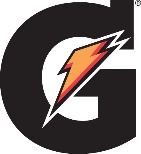 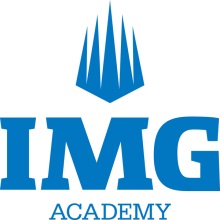 2019 IMG Academy InvitationalFueled By GatoradeIMG Academy – Bradenton, FLSaturday March 16, 2019Welcome to the IMG Academy Invitational Fueled By GatoradeCoaches Meeting 7:45 AMFacilities Track: 8 – Lane Rekortan surface. 3/16 or 1/4” (5 or 7mm) pyramid spikes. Men’s and Women’s Triple Jump and Long Jump will be run concurrently on side-by-side runways.Shot Put and Discus will be conducted on the Throws field which is North East of the Stadium. Three attempts!Packet pick-up will be available near area E (athlete entrance), located just outside the Fieldhouse at 7:30AM. Each team will be supplied with athlete and coach wristbands which will be used to gain admittance to the meet. Athletes must be wearing their wristband to compete.Spectator Entry: $8 AdmissionThrowing Implements All teams and athletes must provide their own implements. Athletes must weigh-in all throwing implements. Implement weigh-in will be located near event check in on the throws field area no later than 30 minutes prior to the start of the event.Teams may put up canopies on the West side of the stadium on the grass in area H or on the top row of the stadium and you can  Not block the press box. All tents in the stands MUST be strapped down!To ensure a good meet, we ask that athletes remain clear of the infield at all times. A warm up field is available for their use.Athletic trainers will be located on the northwest side of the stadium near area E. Warm-Up Area is located west of the stadium area D. Gatorade hydration stations will be set up in various area’sAthlete Check-In is located in area C (near the start of the 200M) outside of the Southwest Gate of the stadium near the warm up field. Track athletes are required to check-in at the clerk of the course prior to final call of their event where hip numbers will be given to the competitors and must be placed on the hip prior to entering the track for competition. The clerk of the course will be located in the warm-up area, just west of the track.After being checked-in, athletes must sit in the staging area.Athletes competing in more than one event simultaneously must check in/out with each official to avoid being scratched/disqualified.Concessions: We will have complete concession stands with IMG Culinary staff and Smoothie King.

Individual and Relays Awards: 
Awards for1st – 3rd Place finishers!!

